                                        Тези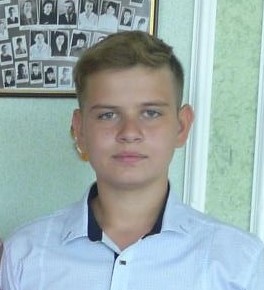 Науково – дослідницької роботи  ,,Мій внесок у музейну справу ’’Автор : Переясловський Руслан Олексійович, учень 9 класу Навчально-виховного комплексу «Сергіївська загальноосвітня школа І-ІІІ ступенів – дошкільний навчальний заклад» Покровської районної                                     ради Донецької області.Науковий керівник: Переясловська Олена Сергіївна, вчитель історії та географії Навчально-виховного комплексу «Сергіївська загальноосвітня школа І-ІІІ ступенів – дошкільний навчальний заклад» Покровської районної       ради Донецької області, кваліфікаційна категорія – «спеціаліст першої категорії»                Донецьке територіальне відділення МАН України                                 Секція : історичне краєзнавствоПам'ять про минуле стає надбанням історії. Наше завдання полягає в тому, щоб показати зв'язок між минулим і сучасним.    Актуальність роботи це те, що ми повинні досліджувати і залишати для майбутнього слід наших земляків на честь яких називають вулицю нашого села. Який внесок вони залишали для рідного краю. Для досягнення цієї мети ми визначили такі завдання :Дослідити історію назви однієї з вулиць села Сергіївки, витоків родини Рокотянського і місце П.Рокотянського в історії села;Дослідити життєвий шлях та героїчні подвиги П. Рокотянського.Основні результати роботи : систематизація зібраних матеріалів ;розкрита роль нашого земляка у подіях,  які пов’язані з нашим селом ;матеріли можуть бути використані на уроках історії, а також  для проведення екскурсій.